Пример резюме швеиФИОДата рождения: xx.xx.xxxx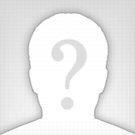 Город: МоскваМоб. телефон: +7 (000) 000 00 00E-mail: xxxxxxxxxxx@gmail.comОсновные данные:Желаемая должность:ШвеяОпыт работы: более 10 летАвтомобиль: нетВодительские права: нетГотовность к переезду: естьОпыт работы:2013 - 2015ООО БасонСтаршая швея (мастер швейного производства)Обязанности:Полный цикл работы с ассортиментом текстиля для интерьеров (ламбркеенов мягких и жёстких (бандо), подхваты (разные), шторы римские, австрийские, французские, японские панели, шторы на люверсках, завязках, патах и т.д.).2010 - 2013ООО СтоунСтаршая швея (технолог швейного производства)Обязанности:Стоун Отшив образцов новых моделей одежды на синтепоне (детской, женской, мужской, рабочей лёгкой и верхней). Составление тех. документации. Запуск модели в поток, в том числе на потоках субподрядчиков.2007 - 2010ООО Сны ДетстваСтаршая швея (технолог швейного производства)Обязанности:Совмещение нескольких должностей в одном лице (технолог — мастер — раскройщик. швеи). Лёгкий ассортимент (халаты, фартуки, костюмы х\б и рабочие и т.д.) Полный цикл работы со шторами (гардины, портьеры, ламбрекены на ленте, покрывала стёганные, чехлы на кресла и стулья и т.п.).Образование:2004 – 2006СПТУ № 18Швея 4 разрядаПрофессиональные навыки:Обладаю большим опытом работы в данной сфереВ совершенстве владею знаниями о всех технологических операциях и умею качественно их выполнятьУмею работать на специальном промышленном оборудованииМогу работать с любыми изделиямиО себе:Ответственна и исполнительнаВсегда стремлюсь добиваться максимального качества в работе